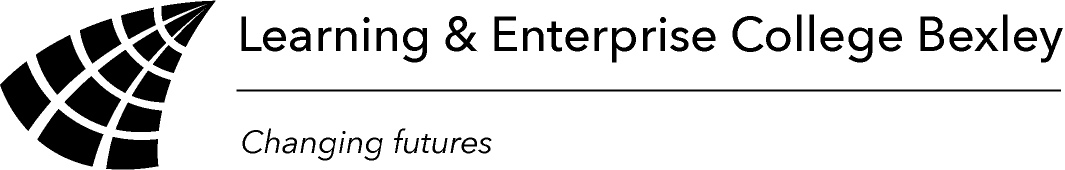 Low Wage 2020/2021Learner must be employed/self-employed and earning less than£21,157.50 gross per annum (London residents)£17,374.50 gross per annum (Non-London residents)Surname:First Name:Course No:Course Title:Please tick evidence seen as appropriate:	Wage slip within 3 months of the course start date	Universal Credit Statement within 3 months of the course start date	Contract of employment	Other (describe) _____________________________________________Also:	Learner has confirmed this is their only employment	Learner has provided evidence of multiple employment And:	Learner is employed for 0 to 10 hours per week	Learner is employed for 11 to 20 hours per week	Learner is employed for 21 to 30 hours per week	Learner is employed for 31+ hours per weekCustomer Service Advisor: _____________________________________Date: ______________________